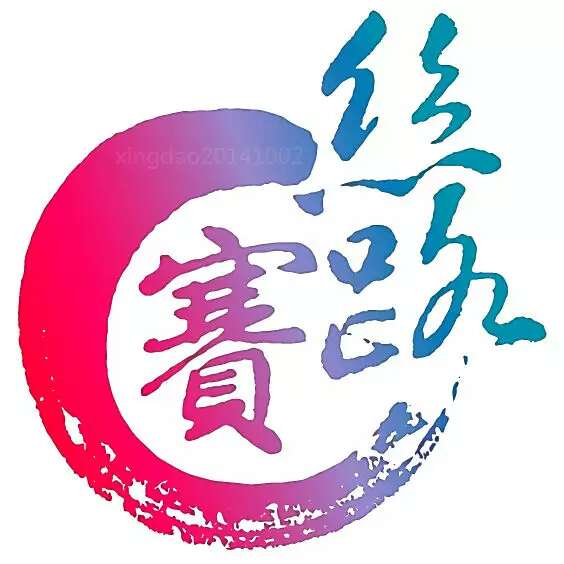 国际商学院丝绸之路挑战赛赛事手册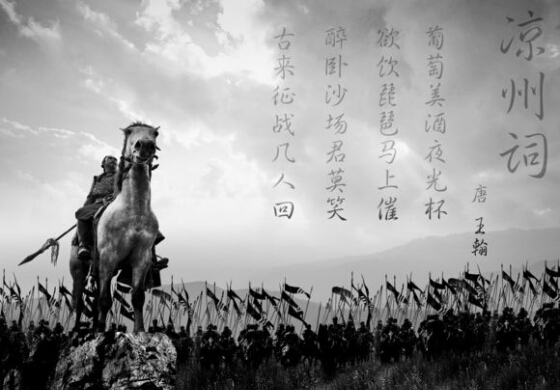 凉州词（唐）王翰葡萄美酒夜光杯，欲饮琵琶马上催。醉卧沙场君莫笑，古来征战几人回？1.总则........................................................................41.1赛事简介..................................................................41.2赛事背景..................................................................41.3赛事愿景..................................................................41.4赛事时间和赛程............................................................41.5赛地概况..................................................................41.6赛制指导原则..............................................................52.队伍/队员守则...............................................................52.1总则......................................................................52.2院校代表队组队原则及要求..................................................52.3赛事费用及退费原则........................................................62.4赛前队伍拉练..............................................................62.5赛事标识及验查............................................................62.6户外技能及建议装备........................................................63.安全保障....................................................................73.1体检要求..................................................................73.2制措施....................................................................73.3地医疗....................................................................73.4援保障....................................................................84.赛事成绩....................................................................84.1计时......................................................................84.2规则......................................................................84.3西域争锋单项奖............................................................95.赛事集结...................................................................9.5.1集合......................................................................95.2报到......................................................................95.3行李......................................................................96.赛程.......................................................................106.1赛道.....................................................................106.2完赛和退赛...............................................................106.3赛道封闭原则.............................................................116.4竞赛日出发顺序...........................................................117.营地细则...................................................................118.裁决机制...................................................................128.1仲裁委员会...............................................................128.2裁判组...................................................................128.3举报与举证...............................................................129.丝路之歌...................................................................1210.诗与丝路..................................................................1311.时光流影..................................................................1312.环保......................................................................1413.声明......................................................................14总则1.1赛事简介国际商学院丝绸之路挑战赛（简称“丝路赛”）是聚合各商学院学员共同参与的创新文化体验赛事。此次穿越位于河西走廊祁连山草原境内，路线全长约42.195公里，分2天完成，涵盖了峡谷、戈壁、草原、雪山等多种地型地貌，是一条适合轻装徒步的安全线路。1.2赛事背景2013年9月，国家主席习近平访问中亚四国，在哈萨克斯坦纳扎尔巴耶夫大学演讲时，首次提出了共同建设“丝绸之路经济带” 和21世纪海上丝绸之路的战略构想，得到了广泛认同。作为世界上最长、最具有发展潜力的经济大走廊，“一带一路”战略构想借用古代“丝绸之路”的历史符号，充分依靠中国与有关国家既有的双多边机制，借助既有的、行之有效的区域合作平台，主动地发展与沿线国家的经济合作伙伴关系，共同打造政治互信、经济融合、文化包容的利益共同体、命运共同体和责任共同体。“一带一路”战略构想是一条和平之路，秉承共同发展、共同繁荣的理念，联动亚欧两大市场，造福沿途各国人民。在进一步弘扬古代丝绸之路精神的同时，又为其注入了新的时代内涵。商学院学生作为“大众创业、万众创新”的主力军、中国梦的缔造者，具有不可替代的先锋示范效应，让我们满怀使命感，赴西征之途，瞰价值洼地，求财富奥秘，成商业梦想。国际商学院丝绸之路挑战赛（简称“丝路赛”）是聚合国内外各商学院MBA、EMBA、MPA、EDP等同学共同参与的创新文化体验赛事。通过重走丝绸古路，领略壮美河山，体会前人筚路蓝缕、孜孜以求的开拓精神，促进商学院之间，商学院与地方之间的互动交流。组委会秉承“梦想、传承、开创”的理念，致力于聚焦商学院及同学间的全方位资源，结合丝绸之路经济带沿线的资源禀赋，服务丝路经济发展。每一位MBA人都有梦想，每一位参加丝路赛的MBA人都传承着商学实践，丝路精神，丝路赛是MBA培养的产物，是时代的结晶，是我们MBA生涯中最为珍贵的文化盛宴。1.3赛事愿景千年丝路，万里传承，汇聚梦想，传承经典，开创奇迹。这是一场伟大的文化体验赛事。丝路赛让我们每个人在行走中感受、交流中思索，让未来的商界领袖在古丝绸之路上共渡友谊之舟，走出一条增进理解、共同繁荣的“新丝绸之路”，以“我的梦”托起中国梦。 1.4赛事时间和赛程6月8日为集结日，6月9日~2016年6月11日为比赛日；赛事分为西域争锋、丝路之歌、诗与丝路、时光流影四个单项；6月9日至10日为西域争锋，徒步跋涉42.195公里草原、山地、峡谷、戈壁等山野路段；6月9日晚为丝路之夜，举行丝路之歌表演及评比大赛；6月11日早晨参加武威名胜游览和投资考察推介会；6月11日中午举办庆功宴及西域争锋和丝路之歌的颁奖仪式。1.5赛地概况河西走廊是中国内地通往西域的经贸和宗教往来要道，后为匈奴所据，汉武帝遣西汉大将李广、卫青、霍去病张国臂掖，遂成丝绸之路。古丝绸之路由西安出发，穿过河西走廊，分别经阳关与玉门关入西域十六国。河西走廊由此成为古丝路的枢纽路段，汇通亚非欧三大洲的物质贸易与文化交流。冰川雪山、森林草场、戈壁大漠、七彩丹霞、绿洲沃土、湿地芦苇等地貌均齐聚于这丝路咽喉，教世人千百年来惊叹于大自然的鬼斧神工。1.6赛制指导原则该章程的解释及执行将遵从以下原则：裁判判决尊重赛事事实，依照公平公正原则，对侵犯参赛队公平权益行为给予处罚；对任何违反本章程规定及本赛事宗旨的参赛队伍，赛事组委会保留罚时、警告或取消参赛资格的权利（判罚加时的方法，扣除不公平得益后，把罚时加在完成竞赛的时间上，以达到罚时之效）；竞赛成绩取决于团队完成整个赛程所用的时长加上罚时，用时越短排名越靠前，赛事官方时钟以官方专用计时器为基准；赛事期间如发生争议，须首先与裁判长沟通。如有必要，可由领队继续提出内部仲裁申请，由仲裁委员会磋商处理；赛事判罚，以书面/营地通告栏/领队会议形式通知；赛事的官方语言为中文普通话；所有参赛队员有责任读懂赛事的规则、标记和指引，并要求能清楚听懂赛前或赛事进行时的任何口头指令。赛事期间全程禁酒，一经发现，第一次给予劝告并要求要求改正，第二次给予该队员警告并要求改正，第三次或情节严重者将通知队长给与全队成绩增加30分钟作为惩罚。赛事营地帐篷区域内全程禁烟，一经发现，第一次给予劝告并要求要求改正，第二次给予该队员警告并要求改正，第三次或情节严重者将通知队长给与全队成绩增加30分钟作为惩罚并取消该队员的参赛资格。2.队伍/队员守则2.1总则赛事精神：梦想传承开创团队协作：不离不弃，携手胜利。公平竞赛：自觉遵守赛事章程，尊重竞赛公平。团结互助：遇见紧急医疗事件应提供友情援助，并及时通知工作人员。尊重环境：秉持路过只留足迹的户外精神，做负责任的社会人。开放沟通：创建开放平台，倡导各学院参赛队之间积极沟通。2.2院校及团体代表队组队原则及要求2.2.1正式参赛院校和团体组队原则赛事采取公开报名原则，面向国内和国际各商学院招募参赛队伍。参赛队员应为在所在商学院正式注册过的MBA/MPACC/MTA/MPA/MEMEDPEMBA学员或已收到所在商学院录取通知的准入学学员、企业家、社会知名人士及各领域精英。所有参赛队员年龄必须在26至55周岁之间（或出生日期在1961年至1990年之间）。主力队员：每队12名，且不得少于6名，人数不足则按规则减计成绩。观摩队员：每队不限。指导老师：每队限1人。（受邀指导老师免费）领队：凡正式组队参赛院校和MBA团体，必须选定正副领队，建议至少一名为中心老师或往届参赛队员。赛事期间如出现一些突发问题，领队需代表参赛队行使表决权。记者：建议每队于观摩队员中设立2名随队记者，负责本院校队伍的赛事宣传工作，包括前期的宣讲会，院校组队拉练，赛事参与和赛后的总结分享等。旗手：建议每只参赛队由队员协商推荐一名旗手。旗手在整个队伍中起到鼓起希望的激励作用，他可以激励同伴完成更困难的任务。注：若少于6人可组建同城跨校联队或列为观摩队（不记录成绩）。2.2.2境外院校组队说明国外以及港澳台地区参赛队员需自行办理护照、签证，《港澳居民来往内地通行证》，《台湾居民来往大陆通行证》等相关证件，如果因任何个人原因无法进入承办地，包括但不限于没有获得签证，或者因为不遵守护照、签证的相关要求等导致无法参赛，赛事组委会不承担任何法律责任，并按照退费原则（退赛原则见6.2.3）退还相关费用。2.3赛事费用及退费原则赛事报名费为2888元，老队员为2588元，须在2016年4月30日中午12时前完成集体转账。2016年4月30日中午12时前申请退赛，全额参赛费返还到汇款账户。2016年4月30日中午12时至5月9日中午12时最后分组名单确认期间申请退赛，赛事组委会将扣除40%的参赛费。2016年5月9日中午12时最终名单确认期后申请退出赛事，赛事组委会将不退还任何参赛费。(组委会将尽力协调安排待定申请人员递补)。2.4赛前队伍拉练所有参赛队伍应在正式参加赛事前组织至少两次20KM以上的徒步/跑步拉练，提高参赛队员身体素质和户外行走经验，拉练行程和照片应上传组委会作为记录。2.5赛事标识及验查丝友ID号：S+届数编码（第几届走上丝路）+院校编码（0-99），例如S29901意思为参与第二届国际商学院丝绸之路挑战赛的编号为99的参赛队的01号队员。S29901-S29912为正式队员，S29915-S29999为观摩队员和指导老师。所有队员的参赛标识为号码牌和计时芯片；参赛标识须暴露在醒目位置，不得自行摘下。号码牌必须外戴，参赛队员不得替换、涂污、丢弃、蓄意遮挡参赛标识，计时芯片不得互相替换。队员在每日起点、终点和检查点打卡记录成绩时需露出参赛标识。2.6户外技能及建议装备各院校代表队队员及观摩队队员须掌握基本的野外求生技能，包括但不限于野外宿营、GPS及对讲机使用、路程中体能分配等。对于很多同学而言，很多装备都是第一次接触和使用。在参加活动前，请务必要了解各类装备的基本功能和使用方法，不仅可以在营地保障您的舒适，更加重要的是在赛道中确保您的参赛体验。2.6.1装备篇服装篇：冲锋衣裤、抓绒衣、排汗内衣、快干衣裤、其他个人衣物；鞋袜篇：徒步登山鞋（防水）、运动凉鞋、排汗袜、宽檐帽、手套、太阳眼镜；背包篇：行李包（可为软拉杆箱）、双肩背包40L、腰包或挎包；其他篇：登山杖、餐具、洗漱包、个人药品、背包雨罩、小快挂、手电、头灯；电子设备：对讲机、手表、智能手机（部分路段无手机信号）；备用食品：压缩饼干、巧克力、牛肉干、葡萄干、能量棒、盐丸。2.6.2对讲机建议各校和各团体代表队至少配置两部全频双段前置键盘手持调频对讲机，须可存储并能够使用赛事组委会架设的公用应急中继频段。赛事组委会设定公用应急中继频段，参与活动人员可以随时监听自己队伍的频道和公用应急中继频段并进行应急沟通，但不得蓄意占用组委会应急频段。各校对讲机建议每校2个，频段由组委会统一指定，参赛院校确认后逐一发布给各校相关负责人。为保障赛事救援通讯畅通，赛事期间禁止各校架设任何中继传输设备。公用应急中继频段主要用于与赛事组委会应急沟通，无紧急情况蓄意占用该频段，违者第一次给予警告并要求改正，第二次给予该队10分钟罚时并要求改正，情节严重者将取消该队员参赛资格并要求改正。公用应急中继频段（中继）：455.550MHz（上行）155.550MHz（下行）。3.安全保障3.1体检要求各院校代表队队员及观摩队队员需要了解活动属户外运动性质以及活动中在医疗和身体上的影响，确保自己的身体条件满足户外竞赛要求。所有队员必须提交2016年1月1日后有效的体检结果，由领队将结果在规定时间内发送至赛事组委会邮箱silusai2014@163.com，体检结果不合格的队员将不能参与赛事。3.2强制措施赛事医疗人员有权要求赛途出现异常的队员暂停竞赛，接受询问和身体检查；医疗人员有权根据检查结果，要求队员暂停或退赛，队员应遵照执行，否则自行承担由此产生的一切不利后果。赛事组委会将为每位队员购买户外运动保险（最高保额20万元）。基于不同的个性化保险需求，队员可在报名后，再为自己另行购买足额的个人意外伤害保险。3.3营地医疗组委会营地医疗组药品类别如下：感冒类、消化类、中暑类、消毒类、镇痛类、抗过敏类、抗生素类、心脑血管类、急救类。组委会医疗系统现状救护车2辆、AED除颤仪1台、急救医生4人、医疗志愿者2人（含内科、外科、心脑血管、运动损伤恢复专家）；由于地区经济的原因医疗水平有局限，组委会、队医及参赛队员需要提前了解，并提前做好相应准备：赛事部分路段在野外，普通救护车无法进入，队医乘坐越野车全程随行；赛事部分路段在野外，因地貌和气候原因，应急反应速度会受到一定程度影响；赛事部分路段在野外，可能会遇到一些意外风险或伤害，包括但不限于交通事故、摔跤、雷击等；3.4救援保障甘肃蓝天救援队特勤分队：甘肃省境内第一支由民间专业力量组成的救援突击队，队员掌握赛事保障模块中的：应急救援、应急通信、军事地形学、野外动植物学、医疗、突发事件处理、密集人群管理、绳索技术、山野救援技术、野外生存、反恐、无人机空中侦查等技术。同时每个队员都是兰州国际马拉松赛事保障中的模块分队指挥员，熟悉赛事保障流程。带队总指挥：自2012年参与岷县泥石流、雅安地震、岷县地震、天水水灾、云南鲁甸地震、甘南火灾、尼泊尔大地震、缅甸洪水灾害及陕西秦岭、甘肃周边山野救援多次，并参与2014、2015兰州国际马拉松保障，2014年出队200人次、2015年出队900人次，任两次国际赛事保障蓝天救援队应急救援、突发事件处理总指挥。保障计划：指挥中心监察协调，以补给点为基础，建立通讯连接。车辆、物资、人员、信息平台四方联动。三位一体的安全监控和预防，每三人一组随队处理突发事件与紧急医疗救助；补给点配备安全保障设备，横跨上下两点间的紧急处理备份；空中小组无人机巡航，并实时回传指挥中心信息，对特殊赛道加强监控，预防突发事件及快速处理应急事件。户外向导：由地方登协派遣十名资深户外领队（均至少获得中国登山协会颁发的“初级户外指导员”资格证书）陪同行进。4.赛事成绩4.1计时4.1.1电子计时系统本次竞赛采用电子打卡计时，赛事为每位队员配备一个计时芯片，计时芯片必须远离磁场、防止受潮、尖锐物撞击等。4.1.2检录与监督通过出发点、检查点和终点时，每位、队员必须检录，并接受检录裁判员查验。4.1.3芯片领取与补办计时芯片由领队或队长统一领取，不收取押金，赛后作为纪念品赠送参赛队员。在赛程中丢失计芯片视为自动放弃竞赛，但仍可体验剩余赛程。当日赛程结束后丢失计时芯片，须马上补办，补办时间截止到次日出发前一小时，补办费用50元/个。4.1.4重复检录出现重复检录情况，计时系统以第一次打卡记录为准。4.1.5记录不完整当日检录记录不完整或赛程中丢失芯片的队员将没有当日成绩，失去排名资格。4.2规则1、比赛以团队成绩排名，个人成绩不排名不设奖；2、以第12名主力队员抵达终点的时间减去出发时间记为“团队比赛用时”；3、所有参赛队员（除指导老师）均需背负组委会统一提供的睡袋，在抵达终点时裁判员查验负重，每查出一名没按要求负重，则团队成绩罚时20分钟；4、原则上男女队员比例1:1，在抵达终点时，女生人数比男生每多1名，则减免10分钟，反之增加时间；5、人数不满12人时，每少1人团队成绩+20分钟；6、每天在指定补给点和终点都设有关门时间，在关门时间后仍有参赛队员主力队员没能抵达的队伍，当日“团队比赛用时”记为关门时间。4.2.1成绩计算公式：第1天和第2天：团队成绩=团队比赛用时–（女生人数–男生人数）*10min+负重违规人数*20min+（12–参赛主力队员人数）*20min总成绩等于二天团队成绩之和4.2.2退赛和换人1、上收容车记为退赛，转为观摩队员。2、任何队员退赛均收缴计时芯片。4.2.3注意事项：1、比赛在指定补给点设有敲章点，盖章过关。2、救援队员和救援车只适用于需要紧急救援人员，不得擅自要求。3、如对比赛期间判罚有争议，可向仲裁委员会申诉。4.3西域争锋单项奖取团队成绩前三设冠、亚、季军各一名，完赛用时最短为冠军。1.	冠军奖金：10000元2.	亚军奖金：5000元3.	季军奖金：2000元5.赛事集结5.1集合全员8日晚20时前，乘坐由组委会统一安排的车辆由武威市火车站、汽车站入住酒店，参加欢迎晚宴。于现场领取号码布、活动须知、通关文牒、行李牌及其他物品，请妥善保管。5.2报到1.	6月9日晨，统一乘坐大巴由住宿地到达赛事起点；2.	行李牌是每天领取行李的凭证，要求牢固地栓结到自己的托运行李上；3.	号码布即相当于每个队员的身份证。队员凭借号码布领取路餐及晚餐。5.3行李赛事组委会对各校代表队队员所带行李尺寸和数量限制，每人只能托运1件行李，尺寸参照标准为150升驮袋（尺寸：长84cm*宽50cm*高40cm），同时每10人组委会配两个行李吨袋。超出部分赛事组委会将不提供运输服务。队员到达营地后，要把装备分装：露营装备等放到行李包里，随身物品放到双肩背包里。把行李牌写上自己的号码布号码，拴在自己的行李包上。赛事期间将聘请第三方服务公司对行李装卸及运输，会存在使行李挤压、碰撞、磨损等情况，赛事组委会建议贵重物品不要带到赛场，寄存在酒店。6.赛程6.1赛道本赛事赛道定义为从起点经所有检查点、补给站到终点的折线两侧各300米跨度。赛道主要作为安全监控参考范围，不作为判罚，队员超出赛道，赛事安全部门可能给予警告，队员应听从安全部门建议尽快回归到赛道监控范围。赛事组委会保留因天气情况、安全等客观因素而临时更改竞赛路线或暂停（终止）竞赛的权利。若路线在竞赛进行时有更改，赛事组委会有权进行相应调整。6.1.1起点各队必须以团队方式完成集结检录和出发；身份检录：裁判员核对队员信息，验查参赛标识；出发：各队应在规定出发时间（组委会将在出发前一天公布出发顺序和各队出发时间，并请参照本赛章第6.4条）前3分钟从检录区进入出发区，每组间隔10分钟分批出发，由裁判长按照规定的时间宣布出发；出发计时：每组出发时间由裁判长统一计时。6.1.2检查点为保障赛事安全和公平，所有队员须按规定依次到达各检查点完成打卡记录，否则当日成绩无效。如果队员错过某个检查点，可回到错过的第一个检查点重新打卡，并逐个通过之后的所有检查点（即便之前已通过该检查点）。6.1.3补给站/补水站赛事组委会在赛程中段设立补给站/补水站，为队员提供简单食品、饮水和医疗服务；赛事进行过程中，队员不得在补给站/补水站之外的地方获得水及食品补充。6.1.4终点赛段终点设有终点计时系统，完成该日全程成绩记录。6.2完赛和退赛6.2.1完赛队员在规定时间内完成当日所有赛段的竞赛，视为当日完赛；6.2.2退赛队员或参赛队退赛，必须通知裁判，听从裁判的安排；各队领队须在每晚赛事官方工作会上报告各队归营人数，如有私自离开赛事未作任何声明的队员，将按照退赛处理，并将给予其团队警告、罚时、甚至取消参赛资格的处罚； 6.2.3强制退赛：经赛事医疗组确认需离开赛道就医，即表明身体条件已经不能满足赛事要求，故视为退赛。  涉及或危及队员生命安全的内外科急症：心率失常、心动过速、频发早搏、心肌梗塞、中度以上中署、休克、运动性哮喘、急性内外科急腹症、神经系统疾病及前兆、呼吸系统急症、眼科急症、癫痫、严重皮肤灼伤等，将视为退赛。  危及或可能产生长期功能障碍影响健康的运动型损伤。运动系统损伤：韧带损伤二度以上、肌肉拉伤二度以上、肌腱拉伤二度以上；膝关节积水关节半月板软组织严重损伤等，将视为退赛。经期或者孕期因剧烈运动可能引起的长期健康问题或危及生命，将视为退赛。6.3赛道封闭原则两天竞赛时间中如有与参赛队伍关联的非赛事人员或车辆进入当日赛道及营地，裁判员将给予相关团队警告、罚时、甚至取消参赛资格的处罚，如有损害赛事设施设备的，参赛队伍成员及关联的非赛事人员应共同承担连带赔偿责任。6.4竞赛日出发顺序第一天（竞赛日）：按第一届团队排名顺序出发，无团队成绩的参赛院校随后按照汉语拼音首字母排序出发。第二天（竞赛日）：按照第一天的团队排名顺序出发。7.营地细则各校或团体队员须按营地帐篷标识进入相应院校帐篷宿营，各校帐篷位置随机安排，安排布局图会在赛前公布。规定扎营场地外，组委会不承诺提供安全保障及平整地面。7.1营地住宿营区分为队员区、工作人员区。除指挥帐，均采用8人大帐，由组委会专人统一搭建。由于零件数量众多，请各参赛人员入住后请审慎使用，爱惜公物。队员须遵从组委会的营地帐篷安排入住，除特殊情况，如病症、酣眠等，需经组委会处备案协调处理，不得随意更换住宿铺位。7.2营地用水营地只提供饮用水，为桶装纯净水。生活用水为罐装自来水，不提供任何洗漱用的热水。切记不能使用饮用水洗漱，要有足够的湿纸巾；为避免早上时间紧张和排队现象，请每晚将水壶灌满。7.3营地餐食早餐：请尽早取餐，热食有益肠胃。午餐：营地不提供任何午餐；晚餐：动物蛋白质摄入，荤素菜搭配，主食米饭，保证高密度能量供给。7.4营地用电7.4.1 插座10排，主要用于学员相机、对讲机充电使用；7.4.2 3100瓦LED灯4个，用于营区照明；7.5洗手间营地洗手间为临时搭建，作为户外洗手间卫生条件尚可。注意，早上洗手间容易排队，为避免耽误出发进程，请尽量预备提前量。8.裁决机制本赛事的裁决机制包括仲裁委员会和裁判组。8.1仲裁委员会仲裁委员会构成为五人制：裁判长、赛事中心负责人、领队三名（赛前公开征集三名正式、一名候补）。当事方领队不得参与仲裁，由候补领队顶替。仲裁委员会负责对赛事期间的争议做最终裁决。8.2裁判组裁判长：负责分配并监督所有裁判员的工作，受理队员的申诉请求，公布每日成绩及最终总成绩。裁判员：依据章程，负责赛前队员检录、赛事期间起终点及各打卡点的成绩记录和犯规情况记录，确保竞赛规则的实施。8.3举报与举证所有参赛队员有监督和举报赛事违规的权利。所有举报应以书面形式提交赛事组委会，同时提交举报证据。组委会认可的举报证据包括：照片、视频或两位以上中立人员的证言。赛事内部裁决机制拥有调解和最终裁决权。9.丝路之歌9.1比赛内容1.	丝路好歌声，每队一首歌；2.	各参赛团队提前准备队歌，于6月9日晚丝路之夜参加比赛；9.2比赛规则3.	比赛顺序由各队队长抽签决定；4.	所有团队演唱完毕后开展评比，冠亚季军由各队队长代表本队投票评出，每队仅行使一次投票权，将手中唯一选票投给除本队外最喜爱的团队；得票最多者为冠军。9.3奖项设置1.	冠军奖金：6000元2.	亚军奖金：3000元3.	季军奖金：1000元10.诗与丝路10.1比赛内容1.	丝绸之路上，激发灵感，即兴创作，以诗为媒，交流学习；2.	各团队于2016年6月11日中午12时前提交所有创作作品至官方邮：silusai2014@163.com，并标明一首作品参与赛后评比。10.2比赛规则1.	冠亚季军由赛后微信投票产生，票数最高者夺冠；2.	有效投票仅限所有报名参赛队员，每人一票，投给除本队作品外最欣赏的诗歌；3.	杜绝抄袭，作品必须确系本队队员创作，参赛团队应保证参赛作品拥有独立、完整的著作权，保证参赛作品不侵犯第三人的包括但不限于著作权、名誉权等在内的任何权利，如因此引起一切纠纷，所有法律责任由本队自负；4.	组委会对所有参赛作品享有版权，可复制、翻译、发行、汇编、改编或演出，有权在媒体上展示、展播、或用于相关的公益性活动。10.3奖项设置1.	冠军奖金：6000元2.	亚军奖金：3000元3.	季军奖金：1000元11 .时光流影11.1比赛内容1.	流金岁月，如影随形，用镜头记录丝路时光2.	各团队于2016年6月20日前提交所有创作作品至官方邮箱：silusai2014@163.com，并标明一幅作品参与赛后评比；3.	提交作品包括原始文件和调整后的文件；11.2 比赛规则摄影作品以“丝路赛”为主题创作；冠亚季军由赛后微信投票产生，票数最高者夺冠；有效投票仅限所有报名参赛队员，每人一票，投给除本队作品外最欣赏的摄影作品；对于参赛作品，主办方有权以复制、发行、展览、放映、信息网络传播等方式使用；参赛团队其作品拥有独立、完整的著作权；还应保证其参赛的作品不侵犯第三人的包括著作权、肖像权、名誉权、隐私权等在内的任何权利。参赛团队均认同本条款内容。凡上述保证落空而导致的相关纠纷，一切法律责任均由参赛团队承担，与组委会无关。 11.3奖项设置1.	冠军奖金：6000元2.	亚军奖金：3000元3.	季军奖金：1000元12.环保河西走廊是“一带一路”的重点建设区域之一,维护其良好的生态环境质量是实现区域经济社会持续发展的重要保证。12.1垃圾处置赛事营地、起点、终点、检查点、补给站等均设有垃圾桶。各院校代表队在赛道上产生的任何种类的垃圾都不许随便遗弃，所有垃圾必须自行背负，并在指定地点放到垃圾桶。 赛事沿袭丝一惯例，杜绝使用一次性水杯和一次性筷子，水杯为组委会提供装备，餐具请队员自行携带。在营地，队员必须使用主办方所提供的厕所设施。在赛道上，队员的临时排泄物及厕纸需埋于地表以下，且掩埋点至少要离检查点、营地、航线、当地居民住址及古遗址100米之外。丢弃垃圾者，组委会将视情节严重给予相关团队警告、罚时，甚至取消参赛资格的处罚。如因此组委会遭致第三方损害赔偿的，则相关全部团队成员共同向组委会或组委会指定的机构承担连带损害赔偿责任。12.2植被保护破坏植被将加速沙化、草原退化，因此赛事组委会要求：不随意践踏草原、不破坏草木植被。如有发现，组委会将视情节严重给予相关团队警告、罚时，甚至取消参赛资格的处罚。如因此组委会遭致第三方损害赔偿的，相关全部团队成员应向组委会或组委会指定的机构共同承担连带损害赔偿责任。声明:参与本赛事的相关人员请认真阅读本章程，凡参赛队员，均视为同意并遵守以上参赛规则。赛事组委会对该章程享有最终解释权。如有更改或补充，以组委会后续发布之《补充细则》为准。